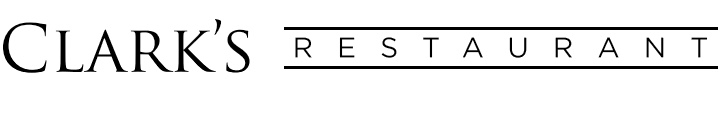 Group Booking Pre Order Form Name.           Starter.                    Main.                 Dessert.                     Dietary Requirement